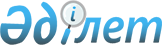 О внесении изменения в решение Бородулихинского районного маслихата от 27 июня 2017 года № 12-7-VI "Об утверждении Правил оказания социальной помощи, установления размеров и определения перечня отдельных категорий нуждающихся граждан"
					
			Утративший силу
			
			
		
					Решение маслихата Бородулихинского района Восточно-Казахстанской области от 21 сентября 2018 года № 26-7-VI. Зарегистрировано Управлением юстиции Бородулихинского района Департамента юстиции Восточно-Казахстанской области 12 октября 2018 года № 5-8-171. Утратило силу решением Бородулихинского районного маслихата области Абай от 25 декабря 2023 года № 13-13-VIII.
      Сноска. Утратило силу решением Бородулихинского районного маслихата области Абай от 25.12.2023 № 13-13-VIII (вводится в действие по истечении десяти календарных дней после дня его первого официального опубликования).
      Примечание РЦПИ.
      В тексте документа сохранена пунктуация и орфография оригинала.
      В соответствии с пунктом 2-3 статьи 6 Закона Республики Казахстан от 23 января 2001 года "О местном государственном управлении и самоуправлении в Республике Казахстан", пунктом 2 статьи 50 Закона Республики Казахстан от 6 апреля 2016 года "О правовых актах" Бородулихинский районный маслихат РЕШИЛ:
      1. Внести в решение Бородулихинского районного маслихата от 27 июня 2017 года № 12-7-VI "Об утверждении Правил оказания социальной помощи, установления размеров и определения перечня отдельных категорий нуждающихся граждан" (зарегистрировано в Реестре государственной регистрации нормативных правовых актов за номером 5129, опубликовано в Эталонном контрольном банке нормативных правовых актов Республики Казахстан в электронном виде 1 августа 2017 года, в районных газетах "Аудан тынысы", "Пульс района" 4 августа 2017 года) следующее изменение:
      в подпункт 2) пункта 26 Правил оказания социальной помощи, установления размеров и определения перечня отдельных категорий нуждающихся граждан внесены изменения на казахском языке, текст на русском языке не изменяется. 
      2. Настоящее решение вводится в действие по истечении десяти календарных дней после дня его первого официального опубликования.
					© 2012. РГП на ПХВ «Институт законодательства и правовой информации Республики Казахстан» Министерства юстиции Республики Казахстан
				
      Председатель сессии,

      секретарь районного маслихата 

У. Майжанов
